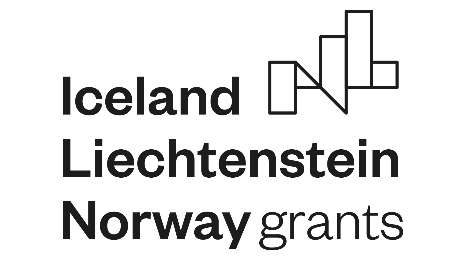 Accademic/scientific and administrative staffGrant application and confirmation to conditionsStaff mobility between Riga Stradins University and University of Iceland to establish scientific collaboration in the nutrition fieldEEA-GRANT-218of the Programme “Research and Education” of the EEA and Norway Financial Mechanism 2014-2021 under the Activity “Scholarships”This form should be kept at the home institution with a copy to the coordinating institution. Note, that the grant will not be paid out before this form has been completed and signed. Please, don’t fill your application in handwriting. Only typed documents are accepted.Name, surname  _______________Personal identity number  __________________Date of birth  _____________ Sex ____________ Citizenship _______________Home institution_________________Host institution ____________Exchange period from _____________ to _______________International Bank Account number (IBAN + BIC) ___________________1.     I agree to use the scholarship exclusively to cover costs for travel, board and lodging and possible language courses, all directly connected to my mobility in the Iceland, Liechtenstein, Norway or Latvia.2.     If I cancel or interrupt my mobility, I agree to pay back the scholarship or part of it.3.     I agree to take out the necessary insurances.4.     I will submit a feedback document after my mobility period, and a copy will be sent to the contact person in my university and to the project coordinator. I confirm that  all information provided is correct and I agree to terms and conditions of the programme.Place and date:                                                              Signature: ________________                                                         _______________________________